UČNI SKLOP: Sožalje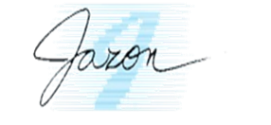 Tema: PravopisSamovrednotenje učenjaPri vrednotenju svojega znanja si lahko pomagaš s spodnjim obrazcem – semaforjem. V ustrezno okence (na desni strani) s križcem označi, kako si zadovoljen/zadovoljna s svojim usvojenim znanjem.Legenda:zelena barva = učno snov odlično obvladamrumena barva = učno snov delno obvladamrdeča barva = učno snov slabo obvladam                                                                                          Refleksija o učenju Spodnja vprašanja so ti lahko v pomoč pri razmišljanju o svojem znanju in načrtovanju učenja za izboljšanje le-tega.Kaj že znam?Kaj želim še izboljšati?Kako so mi pri napredku pomagale različne vrste nalog?Na kaj moram biti pri učenju še posebej pozoren/pozorna?Na kaj sem pri učenju še posebej ponosen/ponosna? Kaj sem pri učenju spoznal/a o sebi in o svojem delu?Samostojno preberem neumetnostno besedilo. Določim okoliščine nastanka besedila in povem, iz katerih prvin besedila sem jih prepoznal/a.Poznam pravila o rabi velike začetnice.Poznam pravila o rabi male začetnice.Poznam pravila o rabi predlogov s/z ter k/h.Napišem skladenjsko in pravopisno pravilno besedilo tako, da uporabim pridobljeno znanje o pravopisu.V svojem napisanem besedilu prepoznam pravopisne napake pri zapisu:ꟷ besed s kritičnimi glasovi, ꟷ glavnih in vrstilnih števnikov s številkami in z besedami, ꟷ prevzetih besed, ꟷ eno- in večbesednih lastnih imen bitij, zemljepisnih in stvarnih lastnih imen,ꟷ svojilnih pridevnikov iz lastnih imen bitij, imen prebivalcev krajev, držav, pokrajin, celin, ꟷ vrstnih pridevnikov iz zemljepisnih lastnih imen, ꟷ zapis občnih imen, nastalih iz lastnih ipd.Te napake odpravim.V svojem napisanem besedilu prepoznam pravopisne napake pri zapisu pomišljaja ter jih odpravim.V svojem napisanem besedilu prepoznam pravopisne napake pri zapisu vezaja ter jih odpravim.V svojem napisanem besedilu prepoznam pravopisne napake pri zapisu vejice v enostavčnih in zloženih povedih ter jih odpravim.Glede na povratno informacijo učitelja ali sošolca načrtujem, kako bi svoje besedilo izboljšal/a.Prepoznam in ovrednotim učinek pridobljenega procesnega in vsebinskega znanja iz te enote.Razumem navedene strokovne izraze: jezikovni priročnik, pravopis, slovnica, lektor, lektoriranje.